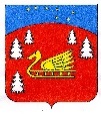 Совет депутатов муниципального образования Красноозерное сельское поселение муниципального образования Приозерский муниципальный район Ленинградской области.Р Е Ш Е Н И ЕОт 01 июля 2022 года                             № 147Об утверждении Положения о предоставлении депутатами Совета депутатов муниципального образования Красноозерное	сельское поселение муниципального образования 	Приозерский	муниципальный	район Ленинградской области сведений о доходах, расходах, об имуществе и обязательствах имущественного характера, а также о доходах, расходах,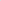 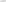 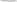 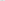  об имуществе и обязательствах имущественного характера их супруги (супруга) и несовершеннолетних детей На основании Федерального закона от 06.10.2003 №131-ФЗ «Об общих принципах организации местного самоуправления в Российской Федерации», Федерального закона от 25.12.2008 № 273-ФЗ «О противодействии коррупции», Федерального законом от 03.12.2012 № 230-ФЗ «О контроле за соответствием расходов лиц, замещающих государственные должности, и иных лиц их доходам», Указа Президента Российской Федерации от 08.07.2013 г. №613 «Вопросы противодействия коррупции», Указа Президента Российской Федерации от 23.06.2014 № 460 «Об утверждении формы справки о доходах, расходах, об имуществе и обязательствах имущественного характера и внесении изменений в некоторые акты президента Российской Федерации», Совет депутатов муниципального образования Красноозерное сельское поселение муниципального образования Приозерский муниципальный район Ленинградской области РЕШИЛ: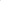 Утвердить Положение о представлении депутатами Совета депутатов муниципального образования Красноозерное сельское поселение муниципального образования Приозерский муниципальный район Ленинградской области (далее - депутат) сведений о доходах, расходах, об имуществе и обязательствах имущественного характера, а также о доходах, расходах, об имуществе и имущественных обязательствах их супруги (супруга) и несовершеннолетних детей (далее — Положение) согласно приложение №1.  Считать утратившим силу решение совета депутатов Красноозерное сельское поселение Приозерского муниципального района Ленинградской области от 14.03.2016 года № 60 «Об утверждении Положения о предоставлении депутатами Совета депутатов муниципального образования Красноозерное сельское поселение муниципального образования Приозерский муниципальный район Ленинградской области сведений о доходах, расходах, об имуществе и обязательствах имущественного характера, а также о доходах, расходах, об имуществе и обязательствах имущественного характера их супруги (супруга) и несовершеннолетних детей и порядке размещения сведений о доходах, расходах, об имуществе и обязательствах имущественного характера, а также сведений о доходах, расходов, об имуществе и обязательствах имущественного характера их супругов и несовершеннолетних детей на официальном сайте муниципального образования и предоставления этих сведений общероссийским средствам массовой информации».     3. Настоящее решение подлежит официальному опубликованию в сетевом издании «Леноблинформ» и размещению на официальном сайте муниципального образования Краснозерное сельское поселение муниципального образования Приозерский муниципальный район Ленинградской области: www.krasnoozernoe.ru        3. Решение вступает в силу со дня его официального опубликования.        4. Контроль за исполнением настоящего решения оставляю за собой.                                                                                                             Утвержденорешением Совета депутатовмуниципального образованияКрасноозерное сельское поселениемуниципального образованияПриозерский муниципальный районЛенинградской области                            от 01.07.2022 г. № 147 (Приложение) ПОЛОЖЕНИЕ о предоставлении депутатами Совета депутатов муниципального образованияКрасноозерное сельское поселение муниципального образования Приозерский муниципальный район Ленинградской области сведений о доходах, расходах, об имуществе и обязательствах имущественного характераНастоящим Положением определяется порядок представления депутатами муниципального образования Красноозерное сельское поселение муниципального образования Приозерский муниципальный район Ленинградской области (далее — депутат муниципального образования) сведений о полученных ими доходах, контроле за расходами, об имуществе, принадлежащем им на праве собственности, и об их обязательствах имущественного характера, а также сведений о доходах, расходах супруги (супруга) и несовершеннолетних детей, об имуществе, принадлежащем им на праве собственности, и об их обязательствах имущественного характера (далее - сведения о доходах, расходах, об имуществе и обязательствах имущественного характера).Обязанность представлять сведения о доходах, расходах, об имуществе и обязательствах имущественного характера в соответствии с федеральными законами, возлагается на депутата, члена выборного органа местного самоуправления, выборное должностное лицо местного самоуправления, иное лицо, замещающее муниципальную должность.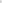 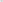 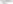 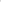 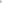 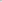 Депутат муниципального образования ежегодно, не позднее 30 апреля, представляет:а) сведения о своих доходах, полученных за отчетный период (с 1 января по 31 декабря) от всех источников (включая денежное содержание, пенсии, пособия, иные выплаты), а также сведения об имуществе, принадлежащем ему на праве собственности, и о своих обязательствах имущественного характера по состоянию на конец отчетного периода, по форме в соответствии с приложением №1 к настоящему Положению.б) сведения о доходах супруги (супруга) и несовершеннолетних детей, полученных за отчетный период (с 1 января по 31 декабря) от всех источников (включая заработную плату, пенсии, пособия, иные выплаты), а также сведения об имуществе, принадлежащем им на праве собственности, и об их обязательствах имущественного характера по состоянию на конец отчетного периода.в) ) сведения о своих расходах, а также о расходах своих супруги (супруга) и несовершеннолетних детей по каждой сделке по приобретению земельного участка, другого объекта недвижимости, транспортного средства, ценных бумаг, (долей участия, паев в уставных (складочных) капиталах организаций), цифровых финансовых активов, цифровой валюты, совершенной им, его супругой (супругом) и (или) несовершеннолетними детьми в течение календарного года, предшествующего году представления сведений (далее - отчетный период), если общая сумма таких сделок превышает общий доход данного лица и его супруги (супруга) за три последних года, предшествующих отчетному периоду, и об источниках получения средств, за счет которых совершены эти сделки.Сведения о доходах, об имуществе и обязательствах имущественного характера представляются уполномоченному лицу, назначенному распоряжением главы муниципального образования Красноозерное сельское поселение муниципального образования Приозерский муниципальный район Ленинградской области.В случае, если депутат муниципального образования обнаружил, что в предоставленных им сведениях о доходах, расходах, об имуществе и обязательствах имущественного характера не отражены или не полностью отражены какие-либо сведения либо имеются ошибки, он вправе представить уточненные сведения в течение одного месяца со дня предоставления сведений о доходах, расходах, об имуществе и обязательствах имущественного характера.Уточненные сведения, представленные депутатом муниципального образования после истечения срока, указанного в пункте 3 настоящего Положения, не считаются представленными с нарушением срока при условии, что они представлены до начала проведения проверки их достоверности в установленном порядке.В случае непредставления по объективным причинам депутатом муниципального образования сведений о доходах, расходах, об имуществе и обязательствах имущественного характера супруги (супруга) и несовершеннолетних детей данный факт подлежит рассмотрению на ближайшем заседании Совета депутатов.О фактах непредставления депутатом муниципального образования сведений о доходах, расходах, об имуществе и обязательствах имущественного характера уполномоченное лицо в срок до мая года, следующего за отчетным финансовым годом, информирует Совет депутатов муниципального образования Красноозерное сельское поселение муниципального образования Приозерский муниципальный район Ленинградской области.Сведения о доходах, расходах, об имуществе и обязательствах имущественного характера, представляемые депутатом муниципального образования в соответствии с настоящим Положением, являются сведениями конфиденциального характера, если федеральным законом они не отнесены к сведениям, составляющим государственную тайну.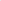 Уполномоченное лицо, в должностные обязанности которых входит работа с представленными депутатом сведениями о доходах, расходах, об имуществе и обязательствах имущественного характера, виновные в их разглашении или использовании в целях, не предусмотренных законодательством, несут ответственность в соответствии с законодательством Российской Федерации.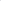 В случае непредставления или представления заведомо недостоверных или неполных сведений о доходах, расходах, об имуществе и обязательствах имущественного характера депутат муниципального образования несет ответственность в соответствии с законодательством Российской Федерации.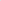 Проверка достоверности и полноты сведений о доходах, расходах, об имуществе и обязательствах имущественного характера, представленных в соответствии с настоящим Положением депутатом муниципального образования, осуществляется в соответствии с законодательством Российской Федерации и Ленинградской области.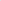 Сведения о доходах, расходах, об имуществе и обязательствах имущественного характера депутата муниципального образования, а также сведения о доходах, расходах, имуществе и обязательствах имущественного характера его супруги (супруга) и несовершеннолетних детей размещаются на официальном сайте администрации муниципального образования Красноозерное сельское поселение муниципального образования Приозерский муниципальный район Ленинградской области.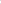 Порядок предоставления и хранения справок о доходах:14,1. Глава муниципального образования распоряжением определяет лицо, уполномоченное на получение и хранение справок (далее - уполномоченное лицо).Справка проверяется уполномоченным лицом в присутствии депутата на правильность оформления, после чего подписывается уполномоченным лицом, принявшего справку.Справка хранится в личном деле депутата 5 лет. Справка, срок хранения которой истек, возвращается депутату.Полномочия депутата муниципального образования прекращаются досрочно в случае непредставления или представления заведомо ложных сведений о доходах, расходах, об имуществе и обязательствах имущественного характера в соответствии с законодательством Российской Федерации и Ленинградской области.Глава  муниципального образования                                                    Н.-М.И. Каппушев Исп. : Максимова Е.А., 8(81379)67-516Разослано: дело -2, прокуратура-1,    «Леноблинформ» -1